Литературно-игровая программа «Вселенная детства» в библиотеке пос. Горный.15 мая 2018 г. в библиотеке пос. Горный была проведена литературно-игровая программа «Вселенная детства», посвященная Дню детства. Дети «путешествовали» по следующим станциям: литературная, танцевальная, музыкальная, игровая, художественная. Девчонки и мальчишки отгадывали произведения по картинкам, по отрывкам; пели любимые детские песни, танцевали под веселую музыку, играли в подвижные игры. Дети с огромным удовольствием участвовали в каждом конкурсе и в конце мероприятия все получили сладкие призы.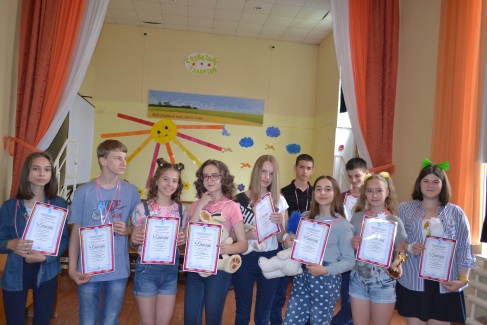 